May 2 & 3 – No school for students – Meetings for staffApril 2013April 2013April 2013April 2013April 2013April 2013April 2013SunMonTueWedThuFriSat1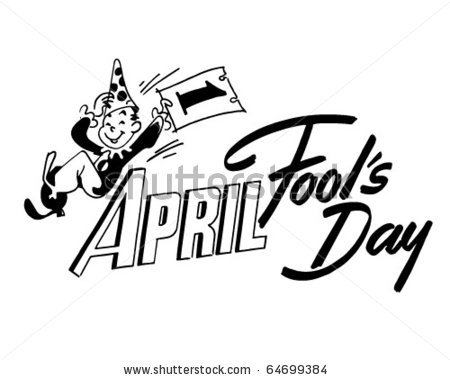 234Parent Teacher – 6-8:30 pm5No school – Parent Teacher (9-11:30 am) and PD for staff - pm678910K-2 going to Dr. Losier – play at9:30.  Busses will leave at 8:50. Pleasebring in $111121314151617Zumba Tomic – 6:00-7:00 pm – School GymDonation at door1819No school – CI Day202122232425Teddy Bear PicnicNo school for this year’s K students2627282930